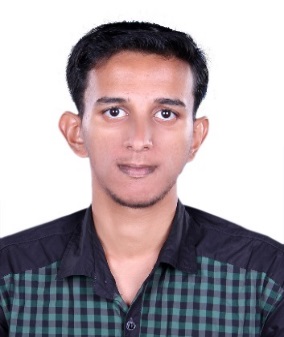   AKHIL   Mechanical Engineering Graduate   Email:  akhil.375751@2freemail.com        To secure a challenging position as a Mechanical Engineer where in my team player attributes and knowledge can be utilized for the growth of the firm and which will enable me to build new horizons and expand my professional career.Total Experience: 2 years 10 months1. Worked in Stat Consultancy Private Limited for client RAJAGIRI HOSPITAL, Aluva as Jr.Project EngineerDuration: - From 1st Apr 2017 to 18th Nov 20172. Worked in Stat Consultancy Private Limited for client MEITRA HOSPITAL as Jr.Project Engineer. Modular and Precast construction techniques used for the construction of 500 crore Meitra Hospital Project in Calicut, KeralaDuration: - From 16th Feb 2016 to 31st Mar 2017Job ResponsibilitiesFull time supervision of all construction work/activities for the projectOn-site co-ordination of work and clarificationsPlanning activities at site and meeting with contractorsTracking the activities as per scheduleInspect the works in accordance with the drawings and specificationMeasurement and valuationChecking bills of contractors3. Worked as MEP Site Engineer for the construction of 11storeyed 724000 sq.ft hospital “PARCO HOSPITAL &MEDICAL RESEARCH INSTITUTE” and 14storeyed “PARCO DOCTORS APARTMENT” 9storeyed PARCO NURSING COLLEGE at Vadakara-Calicut with the Client.Duration: - From Dec 14 to Feb 2016.Job ResponsibilitiesManaging the hvac, plumbing and fire fighting works at site as per planCoordination with contractor as well as foremen and labourChecking bills of contractorsPlanning activities at site and meeting with contractorsChecking of duct, piping and plumbing worksTracking the activities as per scheduleEstimation of quantities of pipes and duct materialsTechnical Skills / CertificationDiploma in MEP DesignProficiency in Autodesk Inventor, Auto Cad and RevitASNT Level ii in RT,UT,PT,MPTQA/QC in welding inspectionPiping and Pipeline EngineeringGood understanding of MEP drawingsMajor Project     : Contamination Control of Ultrasonic Cleaning System at Wipro Infrastructure EngineeringMini Project      : Electromagnetic EngineAcademic TrainingThe academic training was done at K.S.R.T.C Central Workshop, Trivandrum-Kerala The site dealt with the general maintenance of public transport buses of the state. Mainly dealt with overhauling of diesel engines, dismantling and reassembly of transmission box and differential component.Maintenance of clutch and braking system, electrical components of the vehicle as well as the body building of the buses was successfully accomplishedName 	: 	AKHIL Date of Birth 	:	25th MAY 1992Sex 	: 	MaleMarital Status    		      :	 SingleNationality 	:      IndianVisa Status	:	Visiting VisaLanguages known                         :      English, Malayalam, Hindi and TamilHobbies	:	Swimming, Fishing, Playing CricketDeclaration	I hereby declare that all the information furnished above is true to the best of my knowledge and belief. I will do my duties to the best of my ability.Place: Dubai   								                  yours faithfully,Date:								                       	          AKHIL Career Objective	ExperienceAcademic QualificationAcademic QualificationAcademic QualificationAcademic QualificationCourseInstitutionYearBoard/UniversityB.Tech (MECHANICAL ENGINEERING)Calicut University Institute Of Engineering and Technology, Thenhipalam2014                       CALICUTXIIAKGMGHSS,Pinarayi2009STATE BOARDXGHSS,Vadakkumpad2007STATE BOARDAcademic Project Personal Profile